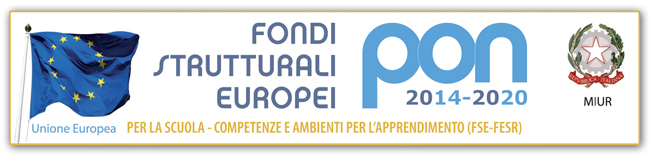 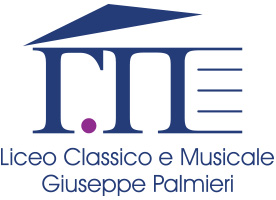 VERBALE CORREZIONE PROVE SCRITTEOggi   ___ agosto 2018 alle ore  ___________si è riunita nell’aula _________ la sottocommissione di area _____________________del Consiglio di Classe della_______  sez _______ per procedere alla correzione delle prove  di verifica di  ___________________ sostenute dagli alunni con sospensione del giudizio ai sensi dell’O.M. 92/2007. L’esito della correzione è il seguente:Si allegano al presente verbale le prove di verifica, siglate dalla sotto-commissione, e le relative griglie di correzione.Terminate le operazioni, la seduta è sciolta alle ore __________    La Sotto-commissione______________________________________________ COGNOMENOMEVOTO DELLA PROVA SCRITTA